ORDIN nr. 897 din 7 septembrie 2005 pentru aprobarea Regulamentului privind conţinutul documentaţiilor referitoare la scoaterea terenurilor din circuitul agricol
Forma sintetică la data 05-Dec-2016. Acest act a fost creat utilizand tehnologia SintAct®-Acte Sintetice. SintAct® şi tehnologia Acte Sintetice sunt mărci inregistrate ale Wolters Kluwer.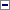 Având în vedere dispoziţiile titlului IV "Modificarea şi completarea Legii nr. 18/1991, cu modificările şi completările ulterioare" şi ale titlului XII "Modificarea şi completarea Legii cadastrului şi a publicităţii imobiliare nr. 7/1996, cu modificările şi completările ulterioare" din Legea nr. 247/2005 privind reforma în domeniile proprietăţii şi justiţiei, precum şi unele măsuri adiacente, ale Legii nr. 50/1991 privind autorizarea executării lucrărilor de construcţii, cu modificările şi completările ulterioare, şi ale Hotărârii Guvernului nr. 1.210/2004 privind organizarea şi funcţionarea Agenţiei Naţionale de Cadastru şi Publicitate Imobiliară, cu modificările şi completările ulterioare,în temeiul prevederilor art. 9 alin. (4) din Ordonanţa de urgenţă a Guvernului nr. 63/2003 privind organizarea şi funcţionarea Ministerului Administraţiei şi Internelor, aprobată cu modificări şi completări prin Legea nr. 604/2003, cu modificările şi completările ulterioare, şi ale Hotărârii Guvernului nr. 155/2005 privind organizarea şi funcţionarea Ministerului Agriculturii, Pădurilor şi Dezvoltării Rurale, cu modificările şi completările ulterioare,ministrul agriculturii, pădurilor şi dezvoltării rurale şi ministrul administraţiei şi internelor emit prezentul ordin.Art. 1Se aprobă Regulamentul privind conţinutul documentaţiilor referitoare la scoaterea terenurilor din circuitul agricol, prevăzut în anexa care face parte integrantă din prezentul ordin.Art. 2Ordinul ministrului administraţiei publice şi al ministrului agriculturi, alimentaţiei şi pădurilor nr. 5.120/441/2001 pentru aprobarea Regulamentului privind conţinutul documentaţiilor referitoare la scoaterea terenurilor din circuitul agricol, necesare amplasării obiectivelor de investiţii, şi a Regulamentului privind conţinutul documentaţiei pentru schimbarea categoriilor de folosinţă a terenurilor agricole, publicat în Monitorul Oficial al României, Partea I, nr. 789 din 12 decembrie 2001, se abrogă.Art. 3Prezentul ordin se publică în Monitorul Oficial al României, Partea I.-****-ANEXĂ:REGULAMENT privind conţinutul documentaţiilor referitoare la scoaterea terenurilor din circuitul agricolPublicat în Monitorul Oficial cu numărul 847 din data de 19 septembrie 2005
Forma sintetică la data 05-Dec-2016. Acest act a fost creat utilizand tehnologia SintAct®-Acte Sintetice. SintAct® şi tehnologia Acte Sintetice sunt mărci inregistrate ale Wolters Kluwer.Ministrul agriculturii, pădurilor şi dezvoltării rurale,Gheorghe FluturMinistrul administraţiei şi internelor,Vasile Blaga